     Azərbaycan Respublikasının                                                  Permanent Mission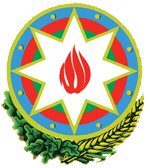            Cenevrədəki BMT Bölməsi                                          of the Republic of Azerbaijanvə digər beynəlxalq təşkilatlar yanında                                    to the UN Office and other               Daimi Nümayəndəliyi                                        International Organizations in Geneva       _______________________________________________________________________________  237 Route des Fayards, CH-1290 Versoix, Switzerland   Tel: +41 (22) 9011815   Fax: +41 (22) 9011844   E-mail: geneva@mission.mfa.gov.az   Web: www.geneva.mfa.gov.azCheck against delivery33rd session of the UPR Working GroupUPR of Côte d’IvoireStatementdelivered by Marziyya Vakilova-Mardaliyeva, Second secretary of the Permanent Mission of the Republic of Azerbaijan to the UN Office and other International Organizations in Geneva7 May 2019Thank you, Mr. President,Azerbaijan welcomes the delegation of Côte d’Ivoire to the third cycle of the UPR and thanks the Delegation for the detailed presentation of its national report today.We welcome the ratification by Côte d’Ivoire the Convention on the Rights of Persons with Disabilities. We also positively note that a memorandum has been prepared with a view to ratifying the International Convention on the Protection of the Rights of All Migrant Workers and Members of their Families and we recommend Cote d’Ivoire to ratify this convention.We also recommend Côte d’Ivoire:to continue measures aimed at promoting women’s empowerment as one of the goals of the Sahel Women’s Empowerment and Demographic Dividend Project;to consider including measures aimed at ensuring increased efficiency and accountability of public service into its national development strategy.We wish the delegation of Côte d’Ivoire the best of success in the review process. I thank you.